KNOW YOUR RIGHTS!A parent of a child with a disability or any other individual who believes a school district or local education agency (LEA) is not following state or federal laws or regulations related to the Individuals with Disabilities Education Act (IDEA), may file a formal complaint with the California Department of Education (CDE). The complaint must be in writing, signed, and sent to the CDE, Special Education Division (SED) Complaint Resolution Unit (CRU). A copy of the complaint must also be sent to the school district (public agency) or LEA (34 CFR Section 300.153(d).The complaint must allege a violation of special education laws and regulations that occurred not more than one year before the date the complaint is received by the CDE, SED, CRU.CALL:Toll-free Help Line: 800-926-0648; Weekdays, 9:00 a.m. to 4:00 p.m.DOWNLOAD complaint form:(https://www.cde.ca.gov/sp/se/qa/documents/sedcomplaintform.pdf)MAIL completed form to: California Department of Education, Special Education Division – Complaint Resolution 1430 N Street, Suite 2401, Sacramento, CA 95814-5901 FAX completed form to: 916-327-3704 (Attention: Complain ResolutionADDITIONAL CONTACTSKishaun Thorntona, Education Programs Consultant Telephone: 916-916-327-3513
Fax: 916-327-8878Shirley Sekeres 916-445-7336 or SSekeres@cde.ca.gov Donna DeMartini, Head of the SpEd complaint department:916-445-4632 or DDemartini@cde.ca.gov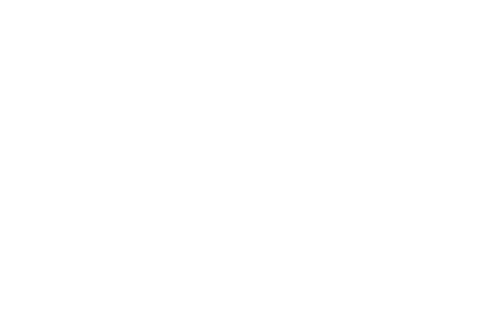 